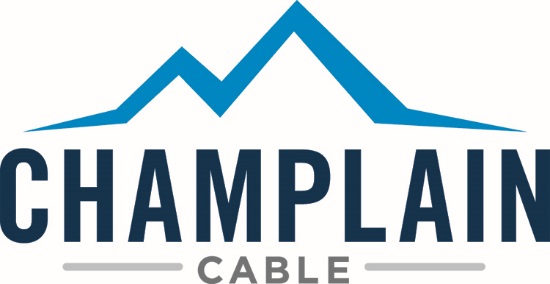 America’s premier innovator, designer and manufacturer of high-performance wire and cable with a 60-year history of providing solutions to the toughest problems in the world’s most extreme environments. We excel at developing customized products, utilizing our cross-linked irradiation technology, that meet power, signal and data transmission needs—no matter how demanding the challenge—while exceeding standards for quality, durability and safety.Quality EngineerThe Quality Engineer supports the maintenance of the corporate quality functions and maintains dual quality systems (IATF-16949 and ISO-9001) that promotes customer satisfaction and impacts the financial performance of Champlain Cable.  The position supports new product development teams with quality tools, including DFMEA, SPC and PPAP, to ensure customer expectations are met; supports customers with complaint and return analysis, leading teams in identification of product defect root-cause and corrective action; supports daily operations with product test and control; supports purchasing activities through the qualification of new suppliers and monitoring of existing suppliers.  The incumbent will Interface with customers regarding customer PPAP requirements, IMDS, and complaint portals.Requirements are:  A bachelor’s degree in a STEM field and knowledge of lean/six sigma methodology and AIAG quality tools.  This person ideally has experience in the automotive industry and experience in plastics or in wire and cable. This is a fast paced environment and requires a firm grasp of computers, excel suite and other office tools and the ability manage and prioritize in a multi-site 24 hour manufacturing facility.  This position is based in Colchester, Vermont._____________________________________________________________________________________We offer excellent wages, benefits, and are an EEO employer. Apply online at www.champcable.com/careers. No phone calls please